Иванов Антон Александрович31.07.1984г.mailto:2upsae@gmail.comг. ЗапорожьеОПЫТ РАБОТЫ:C 1 сентября 2006- октябрь 2008   http://datadesign.com.uaАдминистратор, Кодер.разработка сайтовНавыки: прикручивание дизайна к cms, адаптирование cms под задачисайта, разработка ТЗ, разбираюсь в php, mysql, css, html.Разрабатывал систему прописывания ключевых слов для каждой страницысайта, анализ посещаемости по CNStats. С 2009 года занимаюсь Фрилансом: оптимизация и продвижение сайтов под Яндекс. Постоянное сотрудничество как удаленного работника с сео-фирмами из Питера (http://www.oleg-artemyev.ru/ 2010-2011) и штатным сеошником  «Глэнс Групп» Москвы (http://glance-group.ru/ 2011-2014) .* Скриншоты для сайтов, результаты работ над которыми еще актуальны
Продвижение сайтов преимущественно под Яндекс регион Москва.uniart-shop.ru -  интернет магазин музыкальных инструментов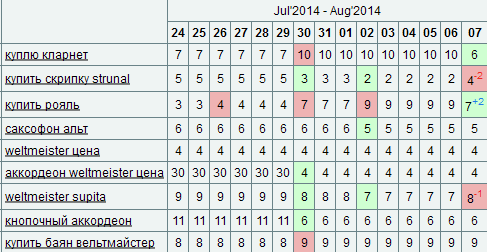 http://musicbase.ru/ - интернет магазин музыкальных инструментов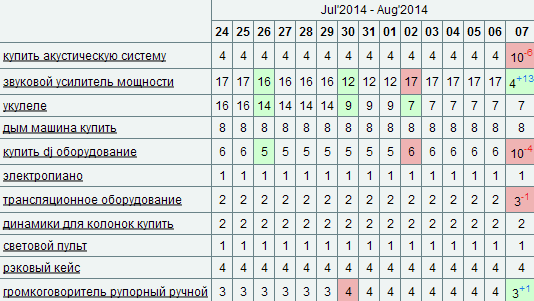 http://www.ksmebel.ru/  - фабрика производства шкафов купе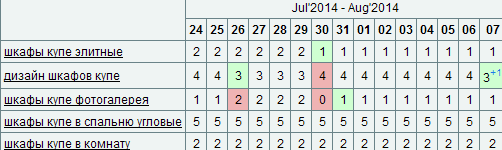 http://kerry.su/  -интернет магазин детской одежды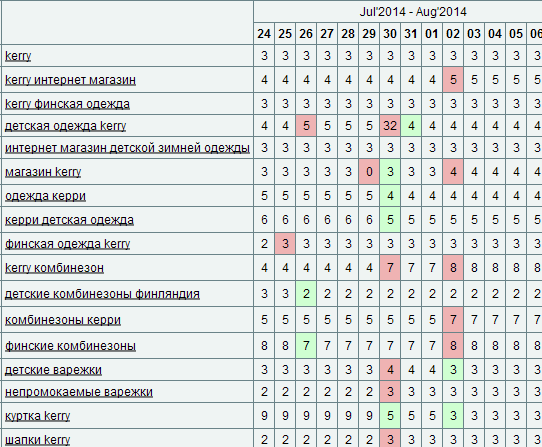 http://www.infresh.ru/ -оптовая база по продажу фруктов и овощей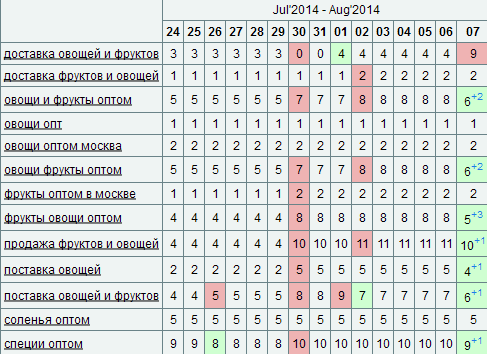 http://gefestroy.ru/ - оборудование для газовых заправок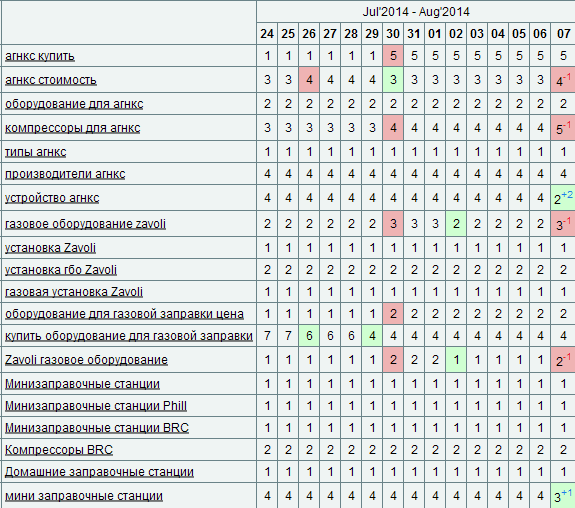 http://frutomania.ru/ -оптовая база по продажу фруктов и овощей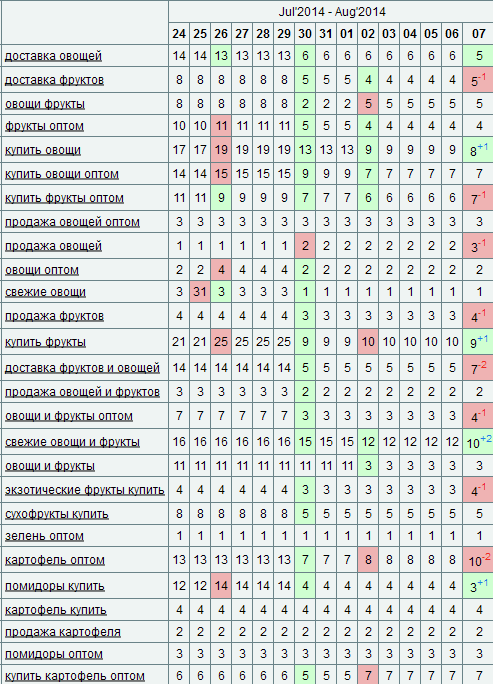 
Продвигались сайты и по другим регионам:Санкт-Петербург (работа со строительными тематиками, салоном красоты в 2011году)Екатеринбург 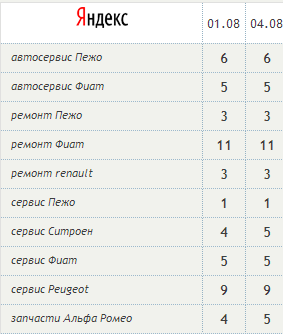 Ханты Мансийск (http://dezuslugi.com/)Тюмень  (http://tpm-group.ru/)Краснодар (videogorod.ru)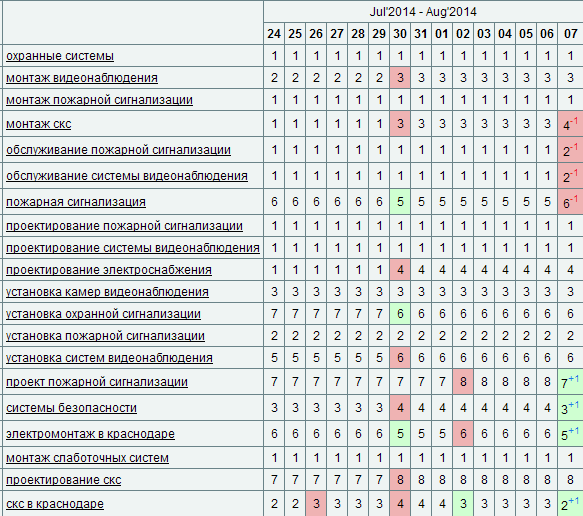 Украина (http://www.girafka.com.ua/, http://magazinkoles.cc/, http://www.tetradon.com.ua/)Работа по трафику: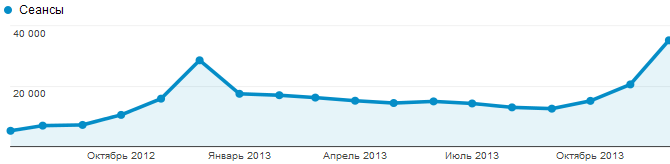 girafka.com.ua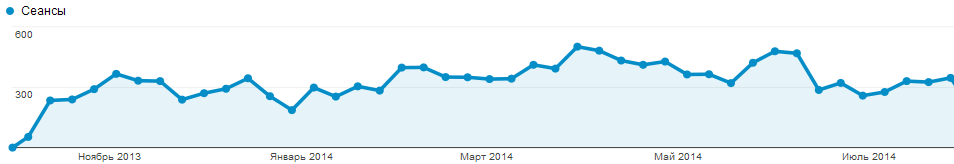 http://www.tetradon.com.ua/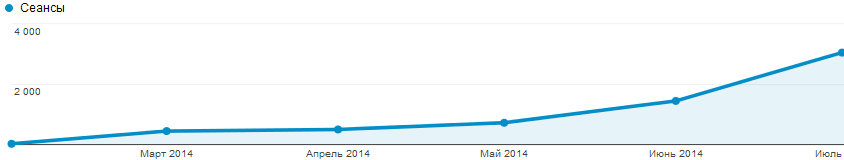 http://aquatap.ru/Улучшение позиций сайта после работы над юзабилити (поведенческими факторами):Преобразование главной страницы сайта http://evrobuket.ru/ с одного текста до: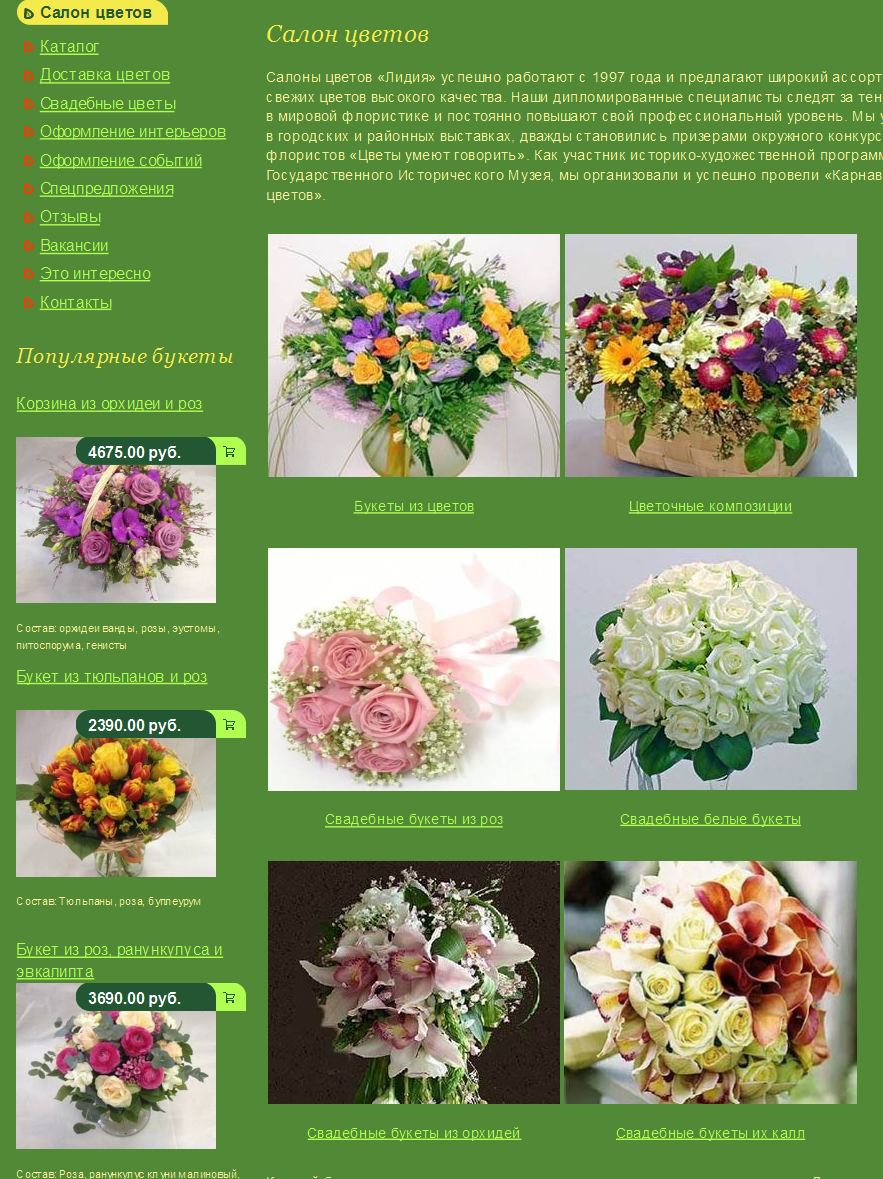 Результат:
Для всех сайтов занимался:Создание ком. предложений – анализ сайта по параметрам, проверка на уникальность, анализ тех.настройки, юзабилити сайта, подсчет бюджета.Распределение бюджета по сервисамПодбор семантического ядраСоздание ТЗ для текстов сайтаСоздание ТЗ для модернизации сайтаОптимизация тегов, тайлов, текстов сайтаЧистка кода, закрытие функционала от индексации.Рекомендации к юзабилити сайтаКлючевые словаЯнварь 2014 дезинфекция7камерная дезинфекция4дезинсекция3дезинсекция помещений1дератизация4противоклещевая обработка территории3дезинфекция систем вентиляции1дезинфекция вентиляции1средства дезинфекции2продажа средств дезинфекции1Ключевые слова29.07.2013строительство из металлоконструкций2быстровозводимые здания из металлоконструкций9здания из металлоконструкций2строительство склада5быстровозводимые ангары2монтаж металлоконструкций3производство металлоконструкций1строительство ангара6высотные работы4антикоррозионная защита4блок контейнер4промышленный альпинизм9изготовление металлоконструкций3ограждения металлические3модульные здания3металлический забор6бетонные работы8промышленное строительство5строительство фундамента3промышленные здания6строительство завода9монолитное строительство4завод металлоконструкций4техническое строительство1металлические конструкции6быстровозводимые здания10строительно монтажные работы7металлоконструкции6капитальное строительство5строительство комплекса4блок бокс8модульное строительство4Ключевые слова04.03.201404.04.2014букет цветов свадебный133купить свадебный букет224букет купить с доставкой309заказать букет цветов с доставкой288